Our Lady of Peace – Faith FormationConfirmation grades 9 & 10Current Community Service opportunitiesContact: Darrell Meyers (dmeyers@olp.org) 814-450-3697 to register for these opportunities.	39th Annual Festival of Trees – November 24-26It’s October- Festival of Trees is just a month away.The information for this year’s 39th Annual AHN Saint Vincent Festival of Trees can be found online at www.supportahn.org/festival.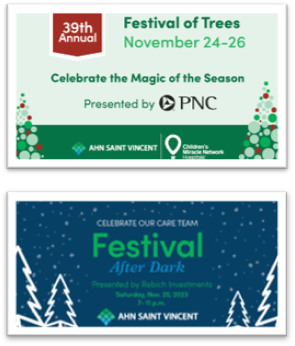 It takes more than 300 volunteers to make Festival of Trees a success. We need support to help with children’s activities during the event and event clean up. Volunteers who participate enjoy the festive atmosphere and opportunity to team build all while creating an important fundraising initiative for the patients AHN Saint Vincent!Our 2023 Festival volunteer opportunities are below:If you have students (13+) who would like to volunteer, they are welcome.All students will receive a letter confirming their volunteer hours.Parent/guardian will need to sign in children in front of room 110 at the Bayfront Convention Center.Help During the event: Santa’s Castle, Teddy Bear Clinic: https://www.signupgenius.com/go/60B0A4DA9A92AA5F58-volunteers#/Questions? Contact the Office of Development at svdevelopment@ahn.orgCommunity of Caring, Annual Coat Drive, St. Paul’s Church, Erie,PAWednesday November 29, 4:00pm to 6:30pm – unloading, unpacking, folding and set up of clothing for distribution.Emmaus Soup Kitchen: all times are 3:00pm* (or immediately after school) to 6:00pm218 East 11th Street, downtown ErieMonday November 27Monday December 18Thursday December 21Thursday January 18Thursday February 15Monday February 19Monday March 18Thursday March 21